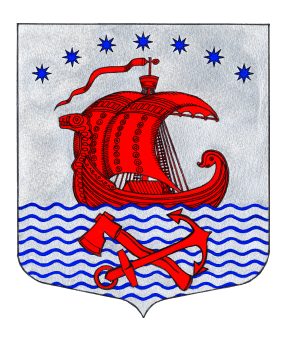 СОВЕТ  ДЕПУТАТОВМУНИЦИПАЛЬНОГО ОБРАЗОВАНИЯСВИРИЦКОЕ СЕЛЬСКОЕ ПОСЕЛЕНИЕВОЛХОВСКОГО МУНИЦИПАЛЬНОГО РАЙОНАЛЕНИНГРАДСКОЙ ОБЛАСТИ(четвертого созыва)РЕШЕНИЕот «25» ноября  2020 года                                                                              №82В соответствии с Федеральным законом от 06.10.2003 N 131-ФЗ "Об общих принципах организации местного самоуправления в Российской Федерации", главой 32 части второй Налогового кодекса Российской Федерации, Законом Ленинградской области от 29.10.2015 N 102-оз "О единой дате начала применения на территории Ленинградской области порядка определения налоговой базы по налогу на имущество физических лиц исходя из кадастровой стоимости объектов налогообложения", руководствуясь Уставом муниципального образования Свирицкое  сельского  поселения, совет депутатов Свирицкое сельское  поселение  Волховского  муниципального района Ленинградской области решил:1. Установить на территории муниципального образования Свирицкое сельское поселение Волховского муниципального района Ленинградской области налог на имущество физических лиц (далее - налог).2. Установить на территории муниципального образования Свирицкое сельское поселение Волховского муниципального района Ленинградской области следующие ставки налога на имущество физических лиц исходя из кадастровой стоимости объекта налогообложения:3. Признать утратившим силу с 01.01.2021 решение Совета депутатов   муниципального образования   Свирицкое сельское поселение от 22.11.2019г. №16 «Об установлении на территории муниципального образования Свирицкое сельское поселение Волховского муниципального района Ленинградской области налога на имущество физических лиц на 2020год»;        4. Настоящее решение подлежит официальному опубликованию в газете «Волховские огни».5. Настоящее решение вступает в силу с 1 января 2021 года, но не ранее чем по истечении одного месяца со дня его официального опубликования в средствах массовой информации и не ранее 1-го числа очередного налогового периода по данному налогу.Глава муниципального образованияСвирицкое сельское поселение                                                         А.В. Куликов«Об установлении на территории муниципального образования Свирицкое сельское поселение Волховского муниципального района Ленинградской области налога на имущество физических лиц»Объект налогообложенияСтавка налога на имущество физических лиц, процентыЖилых домов, частей жилых домов, квартир, частей квартир, комнат0,1Объекты незавершенного строительства в случае, если проектируемым назначением таких объектов является жилой дом0,1Единые недвижимые комплексы, в состав которых входит хотя бы один жилой дом0,1Гаражи и машино-места, в том числе расположенных в объектах налогообложения, указанных в подпункте 2  пункта 1 статьи 406 Налогового кодекса РФ0,1Хозяйственные строения или сооружения, площадь каждого из которых не превышает 50 квадратных метров и которые расположены на земельных участках, предоставленных для ведения личного подсобного, дачного хозяйства, огородничества, садоводства или индивидуального жилищного строительства0,1Объекты налогообложения, включенные в перечень, определяемый в соответствии с пунктом 7 статьи 378.2 Налогового кодекса РФ, в отношении объектов налогообложения, предусмотренных абзацем вторым пункта 10 статьи 378.2 Налогового кодекса РФ, а также в отношении объектов налогообложения, кадастровая стоимость каждого из которых превышает 300 миллионов рублей2Прочие объекты налогообложения0,5